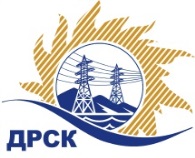 Акционерное Общество«Дальневосточная распределительная сетевая  компания»ПРОТОКОЛ № 192/МИТ -Рзаседания Закупочной комиссии по запросу предложений в электронной форме «Картриджи для оргтехники», закупка 215СПОСОБ И ПРЕДМЕТ ЗАКУПКИ: запрос предложений в электронной форме «Картриджи для оргтехники», закупка 215КОЛИЧЕСТВО ПОДАННЫХ ЗАЯВОК НА УЧАСТИЕ В ЗАКУПКЕ: 7 (семь)  заявок.ВОПРОСЫ, ВЫНОСИМЫЕ НА РАССМОТРЕНИЕ ЗАКУПОЧНОЙ КОМИССИИ: О рассмотрении результатов оценки заявок Участников.О признании заявок соответствующими условиям Документации о закупке.О проведении переторжки.РЕШИЛИ:По вопросу № 1Признать объем полученной информации достаточным для принятия решения.Принять к рассмотрению заявки следующих участников:По вопросу № 2Признать заявки соответствующими условиям Документации о закупке и принять их к дальнейшему рассмотрению.По вопросу № 3Провести переторжку;Предметом переторжки является цена заявки. Допустить к участию в переторжке заявки следующих Участников: Определить форму переторжки: очная;Шаг переторжки: 0,1% - 1 % от начальной (максимальной) цены договора без учета НДС.Назначить переторжку на 05.03.2019 г. в 15:00 час. (амурского времени);Место проведения переторжки: Единая электронная торговая площадка (АО «ЕЭТП»), по адресу в сети «Интернет»: https://rushydro.roseltorg.ru;Файлы с новой ценой (условиями заявки), подлежащие корректировке в соответствии с окончательными предложениями Участника, заявленными в ходе проведения переторжки, должны быть предоставлены посредством функционала ЭТП в течение 1 (одного) рабочего дня с момента завершения процедуры переторжки на ЭТП путем изменения (дополнения) состава заявки Участника.Исп. Коротаева Т.В.Тел. 397-205г. Благовещенск«01»  марта  2019№п/пНаименование, адрес и ИНН Участника и/или его идентификационный номерДата и время регистрации заявкиООО   "Сервис-Енисей Плюс" ИНН/КПП 2465071061/246501001 ОГРН 102240247731623.01.2019 07:25ООО 'Битроникс' ИНН/КПП 2539100305/253901001 ОГРН 109253900388625.01.2019 10:52ООО "ТЕХНОТРЕЙД" ИНН/КПП 2724137081/272401001 ОГРН 110272400010328.01.2019 03:35ООО "Дальневосточный региональный сервисный центр "Компьюлинк" ИНН/КПП 2721056652/272101001 ОГРН 102270091152929.01.2019 05:44ООО 'Компания Полиграффъ' ИНН/КПП 2725048839/272401001 ОГРН 105274051673030.01.2019 02:40ООО "АСТРА" ИНН/КПП 2801195570/280101001 ОГРН 114280100392701.02.2019 08:50ООО "РЕСУРС МЕДИА" ИНН/КПП 7724435591/772401001 ОГРН 118774636710404.02.2019 07:05№п/пДата и время регистрации заявкиНаименование Участника закупки Цена заявки на участие в закупке, руб. без НДС123.01.2019 07:25ООО   "Сервис-Енисей Плюс" ИНН/КПП 2465071061/246501001 ОГРН 10224024773164 565 422,00225.01.2019 10:52ООО 'Битроникс' ИНН/КПП 2539100305/253901001 ОГРН 10925390038864 768 644,07 328.01.2019 03:35ООО "ТЕХНОТРЕЙД" ИНН/КПП 2724137081/272401001 ОГРН 11027240001034 651 250,00429.01.2019 05:44ООО "Дальневосточный региональный сервисный центр "Компьюлинк" ИНН/КПП 2721056652/272101001 ОГРН 10227009115294 740 380,00530.01.2019 02:40ООО 'Компания Полиграффъ' ИНН/КПП 2725048839/272401001 ОГРН 10527405167304 760 519,07601.02.2019 08:50ООО "АСТРА" ИНН/КПП 2801195570/280101001 ОГРН 11428010039274 583 440,00704.02.2019 07:05ООО "РЕСУРС МЕДИА" ИНН/КПП 7724435591/772401001 ОГРН 11877463671044 320 784,00№Наименование Участника закупкиНаличие «желательных условий» в Протоколе разногласий по проекту Договора1ООО   "Сервис-Енисей Плюс" ИНН/КПП 2465071061/246501001 ОГРН 1022402477316нет разногласий2ООО 'Битроникс' ИНН/КПП 2539100305/253901001 ОГРН 1092539003886нет разногласий3ООО "ТЕХНОТРЕЙД" ИНН/КПП 2724137081/272401001 ОГРН 1102724000103нет разногласий4ООО "Дальневосточный региональный сервисный центр "Компьюлинк" ИНН/КПП 2721056652/272101001 ОГРН 1022700911529нет разногласий5ООО 'Компания Полиграффъ' ИНН/КПП 2725048839/272401001 ОГРН 1052740516730нет разногласий6ООО "АСТРА" ИНН/КПП 2801195570/280101001 ОГРН 1142801003927нет разногласий7ООО "РЕСУРС МЕДИА" ИНН/КПП 7724435591/772401001 ОГРН 1187746367104нет разногласий№ п/пНаименование Участника Цена заявки на участие в закупке, руб. без НДСВозможность применения приоритета в соответствии с 925-ПП ООО   "Сервис-Енисей Плюс" ИНН/КПП 2465071061/246501001 ОГРН 10224024773164 565 422,00нетООО 'Битроникс' ИНН/КПП 2539100305/253901001 ОГРН 10925390038864 768 644,07 нетООО "ТЕХНОТРЕЙД" ИНН/КПП 2724137081/272401001 ОГРН 11027240001034 651 250,00нетООО "Дальневосточный региональный сервисный центр "Компьюлинк" ИНН/КПП 2721056652/272101001 ОГРН 10227009115294 740 380,00нетООО 'Компания Полиграффъ' ИНН/КПП 2725048839/272401001 ОГРН 10527405167304 760 519,07нетООО "АСТРА" ИНН/КПП 2801195570/280101001 ОГРН 11428010039274 583 440,00нетООО "РЕСУРС МЕДИА" ИНН/КПП 7724435591/772401001 ОГРН 11877463671044 320 784,00нетСекретарь Закупочной комиссии  ____________________М.Г. Елисеева